Путешествие в Италию и  Испанию.       Сегодня наш отряд был в Италии. После увлекательной игры мы все захотели слетать в Италию по-настоящему!После мы отправились в Испанию. Испания- жаркая страна. Такими жаркими, веселыми и интересными были и игры  в нашем отряде.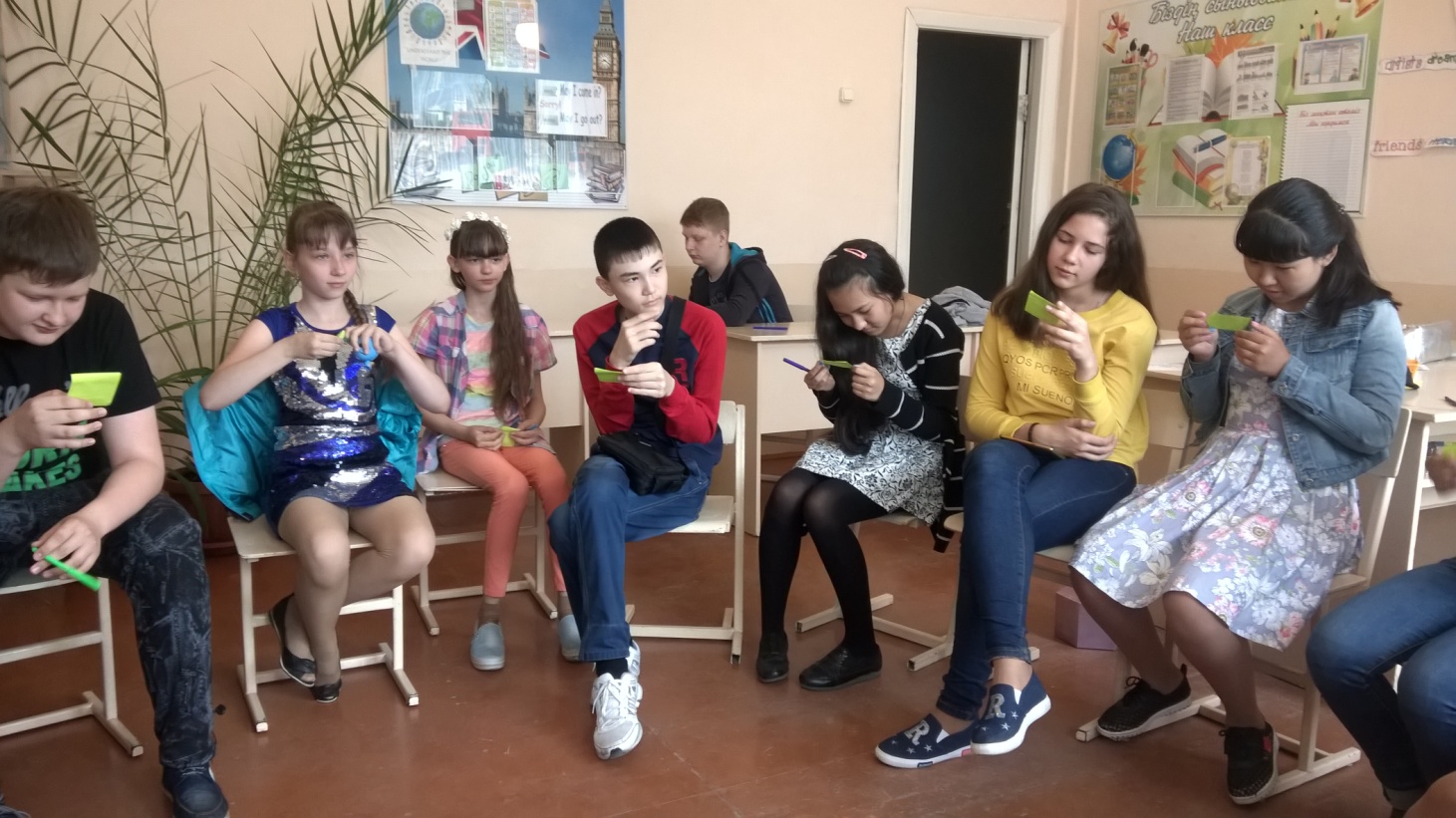 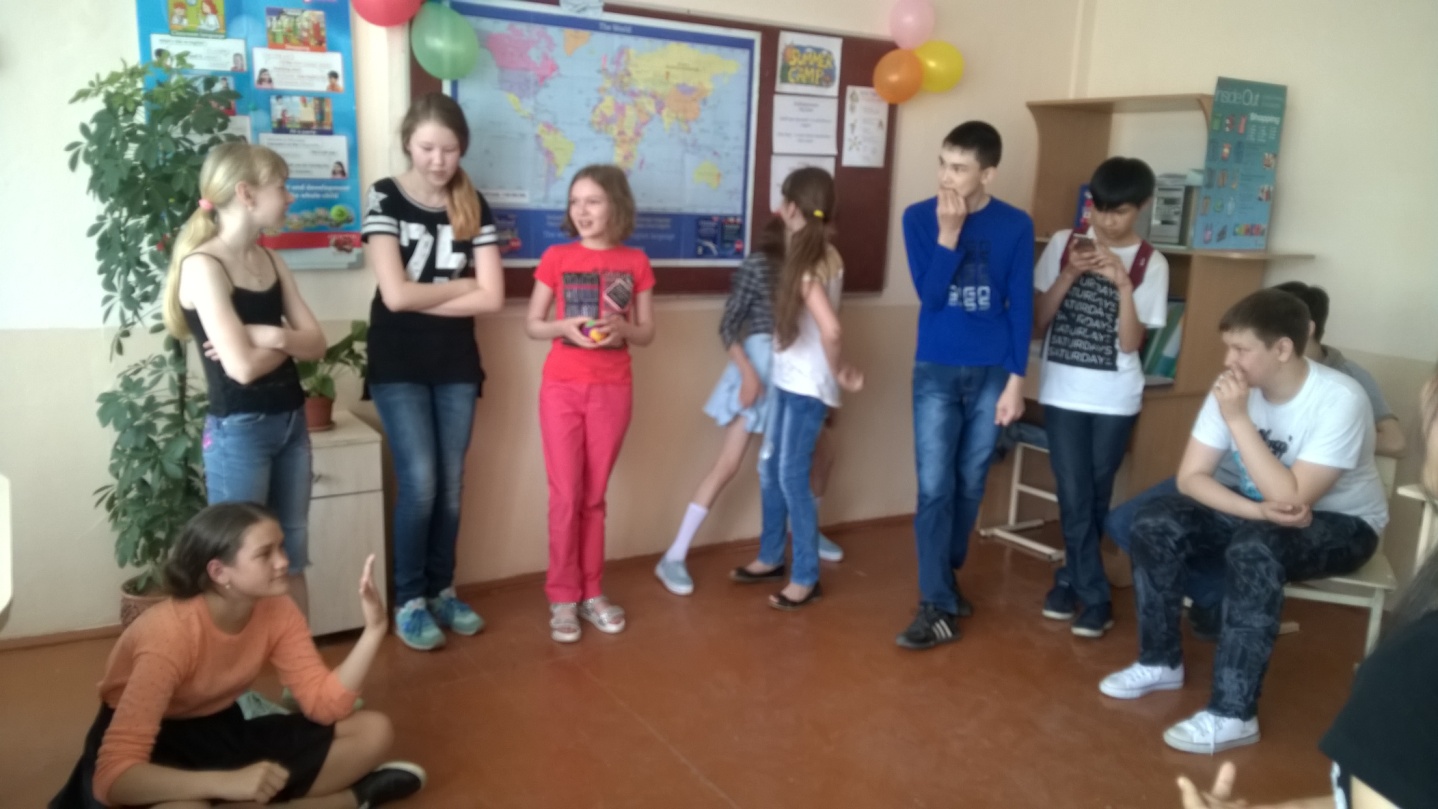 